   Office Name (E.g. Office of the Executive Vice President & Provost)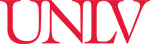 TITLE OF POLICYResponsible Administrator: Responsible Office: Originally Issued: Revision Date: 
Approvals:  ______________________________________________________	__________________Javier A. Rodríguez, Vice Provost for Academic Programs			Date______________________________________________________	__________________Christopher L. Heavey, Executive Vice President and Provost			Date_____________________________________________________	__________________Keith E. Whitfield, President							DateStatement of PurposeEntities Affected by this PolicyWho Should Read this PolicyPolicyRelated DocumentsContactsDefinitions